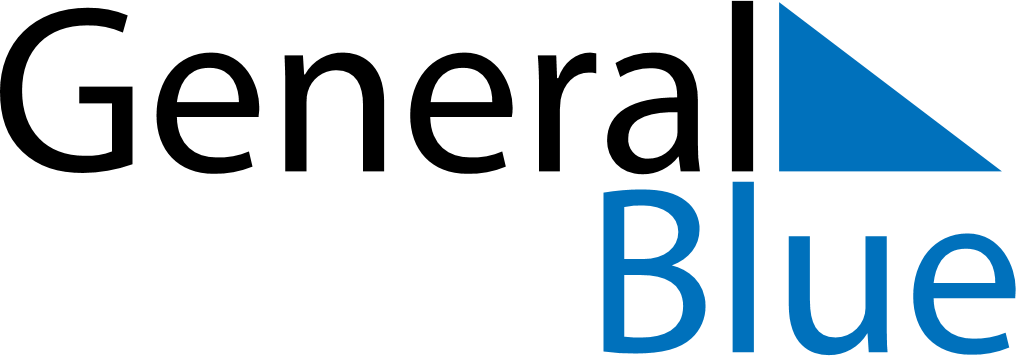 October 2024October 2024October 2024October 2024October 2024October 2024Fossby, Viken, NorwayFossby, Viken, NorwayFossby, Viken, NorwayFossby, Viken, NorwayFossby, Viken, NorwayFossby, Viken, NorwaySunday Monday Tuesday Wednesday Thursday Friday Saturday 1 2 3 4 5 Sunrise: 7:18 AM Sunset: 6:47 PM Daylight: 11 hours and 28 minutes. Sunrise: 7:20 AM Sunset: 6:44 PM Daylight: 11 hours and 23 minutes. Sunrise: 7:23 AM Sunset: 6:41 PM Daylight: 11 hours and 18 minutes. Sunrise: 7:25 AM Sunset: 6:38 PM Daylight: 11 hours and 13 minutes. Sunrise: 7:27 AM Sunset: 6:35 PM Daylight: 11 hours and 7 minutes. 6 7 8 9 10 11 12 Sunrise: 7:30 AM Sunset: 6:32 PM Daylight: 11 hours and 2 minutes. Sunrise: 7:32 AM Sunset: 6:29 PM Daylight: 10 hours and 57 minutes. Sunrise: 7:34 AM Sunset: 6:26 PM Daylight: 10 hours and 52 minutes. Sunrise: 7:37 AM Sunset: 6:23 PM Daylight: 10 hours and 46 minutes. Sunrise: 7:39 AM Sunset: 6:21 PM Daylight: 10 hours and 41 minutes. Sunrise: 7:41 AM Sunset: 6:18 PM Daylight: 10 hours and 36 minutes. Sunrise: 7:44 AM Sunset: 6:15 PM Daylight: 10 hours and 31 minutes. 13 14 15 16 17 18 19 Sunrise: 7:46 AM Sunset: 6:12 PM Daylight: 10 hours and 26 minutes. Sunrise: 7:48 AM Sunset: 6:09 PM Daylight: 10 hours and 20 minutes. Sunrise: 7:51 AM Sunset: 6:06 PM Daylight: 10 hours and 15 minutes. Sunrise: 7:53 AM Sunset: 6:03 PM Daylight: 10 hours and 10 minutes. Sunrise: 7:55 AM Sunset: 6:01 PM Daylight: 10 hours and 5 minutes. Sunrise: 7:58 AM Sunset: 5:58 PM Daylight: 10 hours and 0 minutes. Sunrise: 8:00 AM Sunset: 5:55 PM Daylight: 9 hours and 54 minutes. 20 21 22 23 24 25 26 Sunrise: 8:03 AM Sunset: 5:52 PM Daylight: 9 hours and 49 minutes. Sunrise: 8:05 AM Sunset: 5:50 PM Daylight: 9 hours and 44 minutes. Sunrise: 8:07 AM Sunset: 5:47 PM Daylight: 9 hours and 39 minutes. Sunrise: 8:10 AM Sunset: 5:44 PM Daylight: 9 hours and 34 minutes. Sunrise: 8:12 AM Sunset: 5:41 PM Daylight: 9 hours and 29 minutes. Sunrise: 8:15 AM Sunset: 5:39 PM Daylight: 9 hours and 24 minutes. Sunrise: 8:17 AM Sunset: 5:36 PM Daylight: 9 hours and 18 minutes. 27 28 29 30 31 Sunrise: 7:20 AM Sunset: 4:33 PM Daylight: 9 hours and 13 minutes. Sunrise: 7:22 AM Sunset: 4:31 PM Daylight: 9 hours and 8 minutes. Sunrise: 7:25 AM Sunset: 4:28 PM Daylight: 9 hours and 3 minutes. Sunrise: 7:27 AM Sunset: 4:26 PM Daylight: 8 hours and 58 minutes. Sunrise: 7:29 AM Sunset: 4:23 PM Daylight: 8 hours and 53 minutes. 